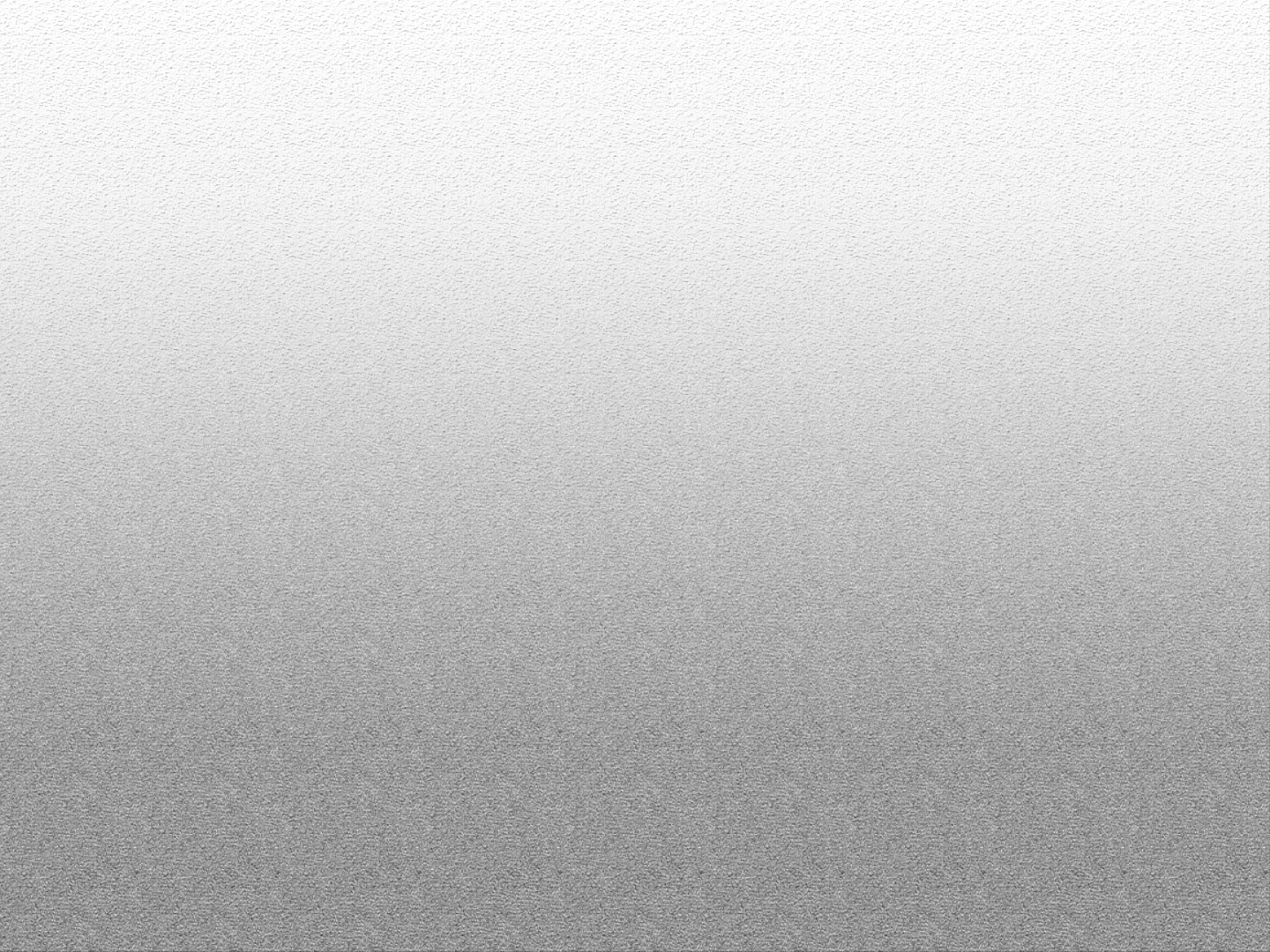 SIGLES ET ABREVIATIONSLISTE DES CARTESCarte 1 : Localisation de la région du Plateau Central dans le pays	11Carte 2 : Occupation des terres de la région du Plateau Central	20Carte 3 : Évolution de l’occupation des terres de la région du Plateau Central	22Carte 4 : Carte de la Productivité et Carte de l’évolution de la productivité des terres de la région	23Carte 5 : Stock de carbone par unité d’occupation des terres dans la région du Plateau Central	24LISTE DES TABLEAUXTableau 2 : Les forces, faiblesses, opportunités et menaces de la région	15Tableau 3 : les facteurs directs et indirects de la dégradation des terres dans la région du Plateau Central	17Tableau 4 : Liste de projets GDT exécutés au Plateau Central (2002-2013)	18Tableau 5 : Occupation des terres de la région du Plateau Central	21Tableau 6 : Évolution de l’occupation des terres de la région du Plateau Central	22Tableau 7 : Productivité d’occupation des terres de la région du Plateau Central	23Tableau 8 : Évolution de la productivité des terres de la région du Plateau Central	24Tableau 9 : Stock de carbone par unité d’occupation des terres dans la région du Plateau Central	25Tableau 10 : Synthèse sur la Situation de référence et l’état de dégradation (des terres 2002-2013)	25Tableau 11 : Principales tendances de dégradation des terres par indicateur entre 2002 et 2013.	26Tableau 12 : Mesures NDT pour la région du Plateau Central	27Tableau 1 : Agrégation des unités d’occupation des terres des deux périodes en six unités	33INTRODUCTIONLa Problématique de la gestion durable des terres au Burkina FasoLa dégradation des terres met en péril toute l’économie et partant, la stabilité socio-politique du Burkina Faso. Elle est donc une question centrale et fait l’objet de beaucoup d’attention. C’est pourquoi le Burkina Faso  s'est engagé de longue date dans la lutte contre la désertification :Sur la scène internationale, le Burkina Faso a signé la Convention des Nations Unies sur la lutte contre la désertification (CNULCD) dès 1994. Le pays est aussi partie prenante des deux autres conventions de Rio (Changement Climatique et Biodiversité). Par ailleurs, le Burkina Faso fait partie de plusieurs initiatives internationales et régionales qui ont pour objectif de lutter contre la désertification et de promouvoir la gestion durable des terres (GDT) y compris les initiatives TerrAfrica, la Grande Muraille Verte pour le Sahara et le Sahel (IGMVSS). Il est également membre du Comité Inter-Etat de Lutte contre la Sécheresse au Sahel (CILSS).le Burkina Faso a pris des mesures politiques importantes au niveau national pour lutter contre la dégradation des terres, dès 1999 à travers le programme d’action national de lutte contre la désertification (PAN/LCD) relu en 2016 mais aussi le programme national du secteur rural (PNSR), le cadre stratégique d’investissement pour la GDT (CSI/GDT), le programme national de partenariat pour la GDT (CPP), la stratégies nationale de récupération des terres dégradées.Cependant, force est de reconnaître qu’en dépit de tous les efforts consentis, les résultats obtenus n’ont pas toujours été à la hauteur des enjeux et des attentes (SP/CNDD, MECANISME MONDIAL, 2017a). Pour expliquer ce manque de résultats, de nombreuses contraintes et barrières sont mentionnées.La Problématique de la gestion durable des terres au niveau internationalLa douzième Conférences des Parties(COP 12)  de la Convention des Nations Unies de Lutte Contre la Désertification (CNULCD) a adopté la cible 15.3 des Objectifs du Développement Durable (ODD) et le concept de Neutralité en matière de dégradation de Terres (NDT) comme un solide véhicule pour conduire la mise en œuvre de la Convention et  a approuvé la  définition suivante de la NDT  :« la neutralité en matière de dégradation des terres est un état dans lequel la quantité et la qualité des ressources en terres nécessaires pour soutenir les fonctions et services éco systémiques et améliorer la sécurité alimentaire restent stables ou augmentent au sein d’échelles temporelles et spatiales et d’écosystèmes spécifiques. »C’est une nouvelle initiative destinée à enrayer la perte continue de terres saines du fait de la dégradation des terres. Contrairement aux approches classiques, la NDT crée une cible à atteindre pour la gestion de la dégradation des terres, en favorisant une double approche constituée de la combinaison de mesures destinées à éviter ou à réduire la dégradation des terres et de mesures visant à inverser les dégradations passées. L’intention est de contrebalancer les pertes par des gains afin de parvenir à une situation où les terres saines et productives ne subissent plus aucune perte nette. Les objectifs de la NDT sont les suivants :Le maintien ou l’amélioration des services éco systémiques ;Le maintien ou l’amélioration de la productivité en vue de renforcer la sécurité alimentaire ;L’accroissement de la résilience des terres et des populations dépendantes de ces dernières;La recherche de synergies avec d’autres objectifs environnementaux ;Le renforcement d’une gouvernance responsable en matière de régimes fonciers.La mise en œuvre du processus de la Neutralité en matière de Dégradation des Terres au Burkina Faso.Le Burkina Faso s’est engagé dans le processus NDT et a identifié des cibles et mesures associées au niveau national et dans chacune des 13 régions. Il s’est engagé devant la communauté internationale à travers une déclaration, à réaliser les cibles nationales   à l’horizon 2030. Démarche pour conduire le processus NDTLa conduite du processus a été faite à travers un dispositif comprenant 3 Niveaux :Une unité de management basée au sein du Secrétariat permanent du Conseil national  du développement Durable (SP/CNDD) et comprenant le Point Focal UNCCD, un consultant du Mécanisme Mondial, Une volontaire des nations Unies et le Coordonnateur du CPP :Un groupe technique de travail pluridisciplinaire, pluri institutionnel de 20 à 30 membres  représentants les structures et acteurs clés concernés par la GDT. Les taches qui lui étaient assignées étaient les suivantes:Evaluer la NDT par l’établissement de la situation de référence : Il s’est agi, en partant des trois indicateurs de la CNULCD (productivité des terres, occupation et utilisation des sols, stock du carbone des sols) :D’affiner les données transmises par le Mécanisme Mondial avec les données disponibles au niveau national ;De déterminer les zones sensibles de dégradation (hotspot) ;D’évaluer les tendances de la dégradation des terres (évaluer les tendances négatives des indicateurs).Proposer les cibles de NDT et les mesures associées NDT à l’échelle nationale. Ces cibles NDT définies au niveau national peuvent être complémentées par des cibles NDT au niveau des régions du pays d’ici 2030 par rapport à 2013.Un Comité de haut niveau de supervision des activités dont le rôle était de valider les travaux  du groupe technique tout au long des différentes étapes du processus. Présidé par le Secrétaire Général du Ministère en charge de l’environnement, ce Comité était composé (i)Des Secrétaires Généraux (SG) des ministères du secteur rural, de la recherche, de l’aménagement du territoire, de la décentralisation, des Finances, de l’Energie, des Mines; (ii) des structures chargées de la coordination des politiques sectorielles agricole ou environnementales (SP/CPSA et SP/CNDD) ; (iii) du CILSS ;(iv) des PTFs : (PNUD, FAO, OIM  ,Union Européenne); (v)  des faitières des Organisations paysannes et ONG ( CPF et SPONG) et (vi) du Coordonnateur de la Grande Muraille Verte. Méthodologie pour l’établissement de la situation de référence en matière de dégradation des terres au Burkina FasoPour la conduite du processus, le Groupe technique de travail a été scindé en trois (3) sous-groupes correspondant aux trois indicateurs de la Convention : l’occupation des terres et le changement d’occupation des terres, la productivité des terres et le stock de carbone en-dessous des sols.Au niveau de l’occupation des terres, le sous-groupe a utilisé la Base de données d’occupation des Terres (BDOT) de 2002 de la DCIME et la Base de données de l’occupation des terres de 2013 de l’Observatoire du Sahara et du Sahel (image Landsat de résolutions spatiales de 30m). Pour la détermination des valeurs de référence de l’occupation des terres, les superficies de chacune des 6 unités d’occupation des sols listées en annexe 1,  ont été calculées en 2002 et en 2013. Ces données constituent ainsi les valeurs de référence de l’occupation des terres de 2002 et de 2013.Au niveau de la productivité des terres, le sous-groupe a utilisé les données fournies par le Mécanisme Mondial issues de séries chronologiques d’observations de l’indice de végétation par différence normalisée (NDVI) à l’échelle mondiale sur une période de 15 ans (1999-2013. Conformément au guide méthodologique, ces données ont été réparties  en 5 classes qualitatives de tendances en matière de productivités des terres : (i) déclin de la productivité ; (ii) premiers signes de déclin; (iii) stable subissant des perturbations/stress; (iv) stable ne subissant pas des perturbations/stress  et (v) accroissement de la productivité. Pour le stock du carbone dans le sol, les données historiques des profils du BUNASOLS ont été exploitées. Ces données ont été réparties en deux entités: les données de 2000 à 2002 celles de 2003 à 2014. Les moyennes ont été calculées pour chaque entité et ont servi de valeurs moyennes de référence respectivement pour 2002 et 2013. La tendance a été faite en faisant la différence des stocks de carbone de 2013 et ceux de 2002.Rappel des cibles nationales NDTCible principale : D’ici à 2030, 100 % de 5.16 millions hectares des terres dégradées par rapport à la période de référence (2002-2013) doivent être restaurés (soit 19 % du territoire national) tout en maximisant les efforts pour réduire et contrôler la vitesse de dégradation des terres de sorte à atteindre la NDT. Cibles spécifiques :Mettre un terme à la conversion des forêts en d’autres classes d’occupation des terres d’ici à 2030.Améliorer la productivité dans les catégories d’occupation « arbustes, prairies » et « terres cultivées » en déclin soit 2,5 millions d’hectares.Améliorer les stocks de carbone sur 798 000 hectares pour parvenir à un minimum de 1% de matière organique (apport de 5T de MO à l’hectare tous les 2 ans). Récupération de 295 000 hectares des terrains non viabilisés sur un total de 590 000 hectares. Démarche pour conduire le processus NDT au niveau régionalPour la réalisation du processus dans chacune des 13 régions, il a été procédé à une réorganisation du Groupe de Travail Technique en 4 sous-groupes prenant chacun en charge un ensemble de régions :Sous-groupe 1 : Sud-Ouest, Cascades, Hauts Bassins ;Sous-groupe 2 : Boucle du Mouhoun, Centre-Ouest, Centre-Sud ;Sous-groupe 3 : Centre-Est, Est, Sahel ; Sous-groupe 4 : Centre, Centre-Nord, Plateau Central et Nord.  Chaque sous-groupe a pris en compte les 3 indicateurs et a pour mission :évaluer la situation de référence, les tendances de la dégradation des terres pour chaque région (évaluer les tendances négatives des indicateurs) ;déterminer pour chaque région les zones sensibles de dégradation (hotspot) ;proposer les cibles pour atteindre la NDT et les mesures associées en vue de leur prise en compte dans les Plans régionaux de développement (PRD).INFORMATIONS GÉNÉRALES SUR LA RÉGION DU PLATEAU CENTRAL Situation géographiqueCréée par la loi n° 2001-013/AN du 02 Juillet 2001, la région du Plateau Central est située au cœur du Burkina Faso avec une superficie de 8.605,11 km², soit 3,1 % de la superficie du territoire national. Elle est limitée au nord-est par la région du Centre-Nord, au nord-ouest par la région du Nord, au sud par les régions du Centre et du Centre-Sud, à l’ouest par la région du Centre-Ouest et à l’est par la région du Centre-Est (cf. Carte 1 ci-dessous). Sur le plan organisation administrative, la région du Plateau Central est subdivisée en 3 provinces, 20 départements, 3 communes urbaines, 17 communes rurales et 550 villages. Les provinces de la région et leurs chefs-lieux cités entre parenthèses sont les suivants : Ganzourgou (Zorgho), Oubritenga (Ziniaré) et Kourwéogo (Boussé). Le chef-lieu de la région est Ziniaré.Carte 1 : Localisation de la région du Plateau Central dans le pays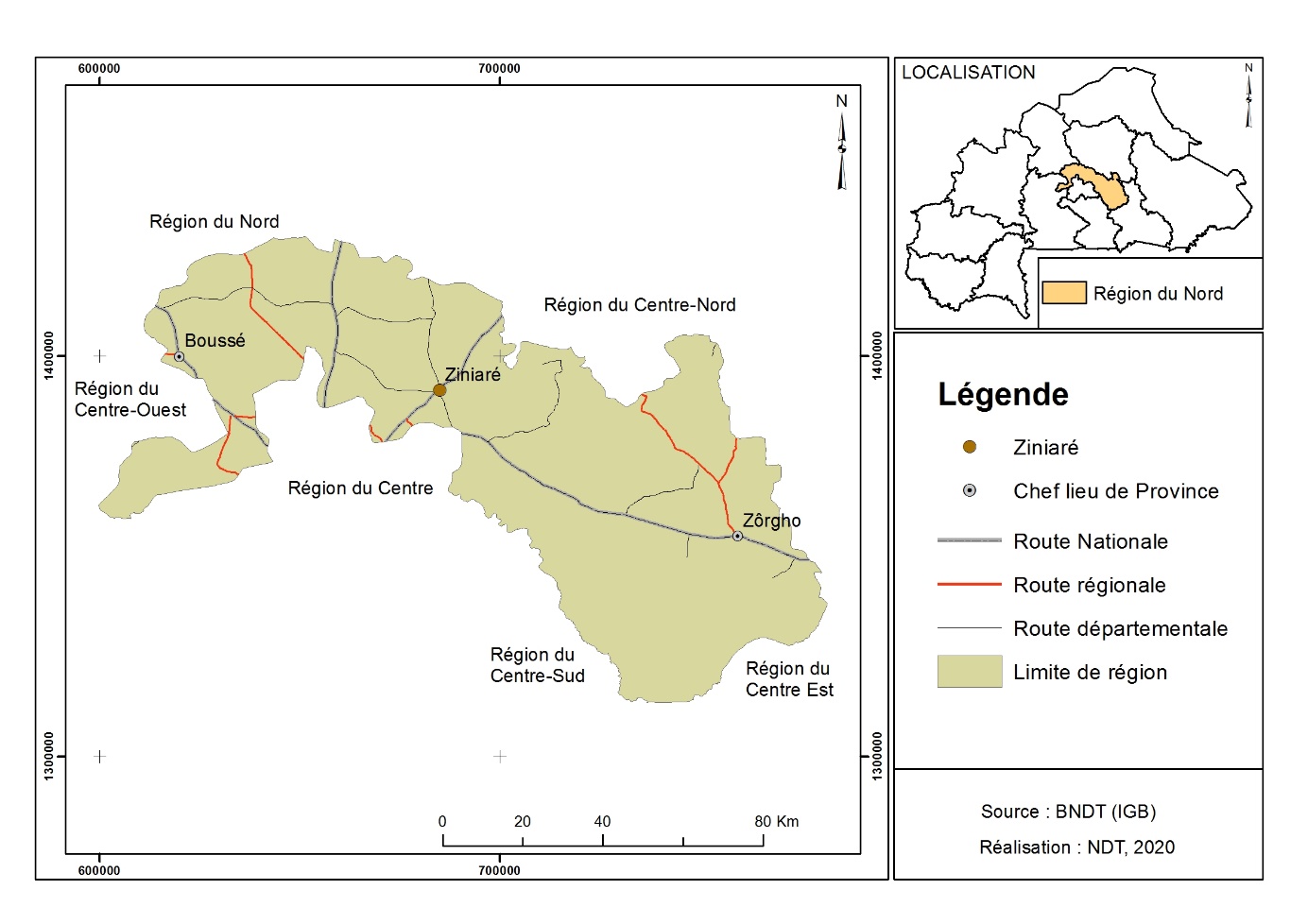  Milieu physiqueClimat Il est observé dans la région deux types de climat. Le premier type de climat, soudano sahélien se rencontre dans la partie nord (provinces du Kourwéogo et de l’Oubritenga), marqué par une longue saison sèche (octobre à mai) et une saison des pluies (juin à septembre). La pluviométrie y est irrégulière et insuffisante. La moyenne annuelle est comprise entre 600 et 800 mm. Quant au second type de climat, nord soudanien, il est présent dans la partie sud (province du Ganzourgou) et  connaît une alternance d’une saison sèche et d’une saison humide. Il y tombe en moyenne 750 à 850 mm par an. Outre la faible répartition pluviométrique, la production agricole de la région du Plateau Central est également affectée par une évapotranspiration potentielle assez élevée.La température peut passer de 20° en décembre ou janvier à plus de 40° en mars ou avril. Le vent dominant est l’harmattan. C’est un vent sec et desséchant qui souffle à partir du mois de février.Face à ces contraintes, la promotion de mesures d’adaptation s’avère indispensable, notamment le développement de techniques de conservation des eaux et des sols, ainsi que l’amélioration variétale des espèces végétales.HydrographieEn terme quantitatif, le réseau hydrographique est relativement bien fourni mais en terme qualitatif, il est classé réseau à régime sec (très temporaire) dans sa quasi-totalité. Les principaux cours d’eau sont : le Nakambé, le Massili, le Koulottoko, le Nazinon, la bougoula-moudi, la bombore et la guibga.Le Plateau Central abrite l’une des plus grandes infrastructures hydrauliques du pays. Il s’agit (i) du barrage de Ziga, avec une capacité de 200 millions de m3, qui alimente la ville de Ouagadougou en eau potable et du barrage de Loumbila (42 millions de m3) à vocation hydro agricole à minima. Relief et sols D’une façon générale, le relief dans le Plateau Central est caractérisé par une pénéplaine aux pentes douces (300 à 400 m d’altitude), interrompue çà et là par des alignements de collines cuirassées aux sommets tabulaires ou arrondis (province du Kourwéogo) ou granitiques (province du Ganzourgou). Il est enregistré environ sept (7) classes de sols. En dehors des lithosols sur cuirasse et des sols peu évolués d’érosion gravillonnaire, l’ensemble des sols de la région (74 %) est favorable à l’agriculture. Cependant, la majorité de ces sols (sols ferrugineux tropicaux lessivés) sont vulnérables à l’action de l’érosion. La superficie des sols impropres à l’agriculture s’élève à 2223 km², soit 26 % de la superficie de la région. Selon les critères de profondeur et de position physiographique, ces sols sont majoritairement peu profonds, peu fertiles et vulnérables à l’action de l’érosion. Végétation et faune La végétation naturelle de la région est formée de savanes arbustives sur les plateaux, de savanes arborées dans les vallées et de galeries le long des cours d’eau. Dans les parties Nord et Centre de la région, notamment dans les provinces du Kourwéogo et de l’Oubritenga, on enregistre une végétation de type arbustif et au sud (Ganzourgou) une végétation arborée, avec la présence de forêts claires et de forêts galeries le long des cours d’eau permanents ou temporaires. La végétation se dégrade rapidement du fait essentiellement du surpâturage, de la coupe abusive du bois, des feux de brousse et à la péjoration climatique. Plusieurs espèces végétales bien que protégées sont victimes d’une surexploitation pour leur bois ou pour leurs produits non ligneux (tels les fruits, les graines, les feuilles). Il s’agit entre autre du karité (Vitellaria paradoxa), du néré (Parkia biglobosa), du raisinier (Lannea microcarpa), du tamarinier (Tamarindus indica), du baobab (Adansonia digitata), de l’Acacia senegal, de l’Anogeissus leiocarpus, et le Pterocarpus erinaceus.  Milieu humainSelon le Recensement Général de la Population et de l’Habitation (RGPH) de 2019, la région avait une population de 977 510 habitants, soit 4,77 % de la population du pays. Sur le plan ethnique, la région du Plateau Central est peuplée essentiellement de Mossi. On y rencontre également des populations Peulh et Bissa en proportions réduites. Contexte socio-économiqueLe cadre physique de la région est peu favorable aux activités du secteur primaire. Cependant, la présence de certains cours d’eau constitue un atout pour les activités de contre saison, de pêche et d’élevage.L’économie de la région est basée sur des productions et une commercialisation des produits issus principalement de l’agriculture, de l’élevage, de la foresterie et de la pêche.AgricultureL’agriculture est la principale activité économique de la région. C’est une agriculture de subsistance caractérisée par (i) un système de production extensif avec des techniques toujours peu modernes ; (ii) une faible productivité (rendement du sorgho pouvant baisser jusqu’à 300 kg/ha) ; (iii) une faible intégration entre « production végétale » et « production animale » ;(iv) une arboriculture quasi inexistante ;(v) une pluviométrie déficitaire et mal répartie dans le temps et dans l’espace ;(vi) un faible développement de l’agriculture irriguée. La Région du Plateau Central fait partie des régions spécialisées en production maraîchère même si cette activité est limitée par l’insuffisance de l’eau.On note comme potentialité du secteur de l’agriculture la densité du réseau hydrographique et la disponibilité en terres exploitables. Cependant la majorité des terres exploitables connaissent une dégradation et les cours d’eau ne sont pas pérennes. La contrainte majeure est d’ordre climatique avec des hauteurs d’eau de pluies annuelles insuffisantes et mal réparties aussi bien dans l’espace que dans le temps. ElevageOn distingue deux systèmes d’élevage dans la région : Le système traditionnel d’élevage des bovins, des ovins et des caprins qui est généralement extensif de types transhumant et/ou sédentaire. Ce système d’élevage traditionnel intègre également l’aviculture (poules et pintades essentiellement) et l’élevage de cochons. Il est pratiqué par la quasi-totalité des producteurs, surtout en zone rurale. Le système amélioré (semi-intensif ou intensif) tel que l’embouche, l’élevage laitier, l’aviculture moderne de poules pondeuses et de poulets de chair est surtout pratiqué en zone périurbaine. L’élevage de bovins laitiers est tenu par des producteurs organisés. Foresterie, pêche Production forestièreLa région dispose de nombreuses espèces végétales, mais leur exploitation reste irrationnelle, voire anarchique. Le bois et le charbon de bois constituent les principales sources d’énergie pour les populations de la région et procurent des revenus aux producteurs, notamment les femmes et les bûcherons. Cependant, la production du charbon de bois est interdite dans la région. Au plan régional, les espèces locales les plus convoitées et exploitées à des fins d’extraction ou d’utilisation directe comme produits forestiers non ligneux (PFNL) restent le karité (Butyrospermum parkii), le néré (Parkia biglobosa), le baobab (Adansonia digitata) et le tamarinier (Tamarindus indica). La production, la transformation et la commercialisation des produits forestiers non ligneux (PFNL) sous la forme de cueillette accroissent les revenus des ménages et améliorent la situation alimentaire et nutritionnelle des bénéficiaires. Cette pratique contribue à valoriser la place économique, le rôle et le travail de la femme au sein du ménage.PêcheL’existence de barrages et de cours d’eau offre à la région un potentiel halieutique non négligeable. Les espèces courantes rencontrées sont le Tilapia zillii, le Gymnarchus niloticus, le Lates niloticus, le Parachanna obscura, le Tetraodon lineatus, le Synodontus, le clarias lazera, etc.  Les forces, faiblesses, opportunités et menaces de la régionTableau 1 : Les forces, faiblesses, opportunités et menaces de la régionSource : SP / CPSA, 2017 La gestion de la dégradation des terres dans la région du Plateau CentralLes facteurs de dégradation des terresCes facteurs sont résumés dans le tableau 3Tableau 2 : les facteurs directs et indirects de la dégradation des terres dans la région du Plateau CentralSource : Rapport sur la situation de référence, les cibles et les mesures associées de la NDT au Burkina Faso Les projets et programmes de gestion durable des terres dans la région du Plateau CentralDepuis de nombreuses années des actions sont menées par les divers services déconcentrés, les ONG et associations socio professionnelles pour la gestion durable des ressources naturelles de la région. Le tableau 4 récapitule les projets exécutés au cours de la période 2002-2013.Tableau 3 : Liste de projets GDT exécutés au Plateau Central (2002-2013)LA NEUTRALITE EN MATIERE DE DEGRADATION DES TERRES DANS LA RÉGION DU PLATEAU CENTRAL Dynamique et tendance négative de l’occupation des terresCarte 2 : Occupation des terres de la région du Plateau Central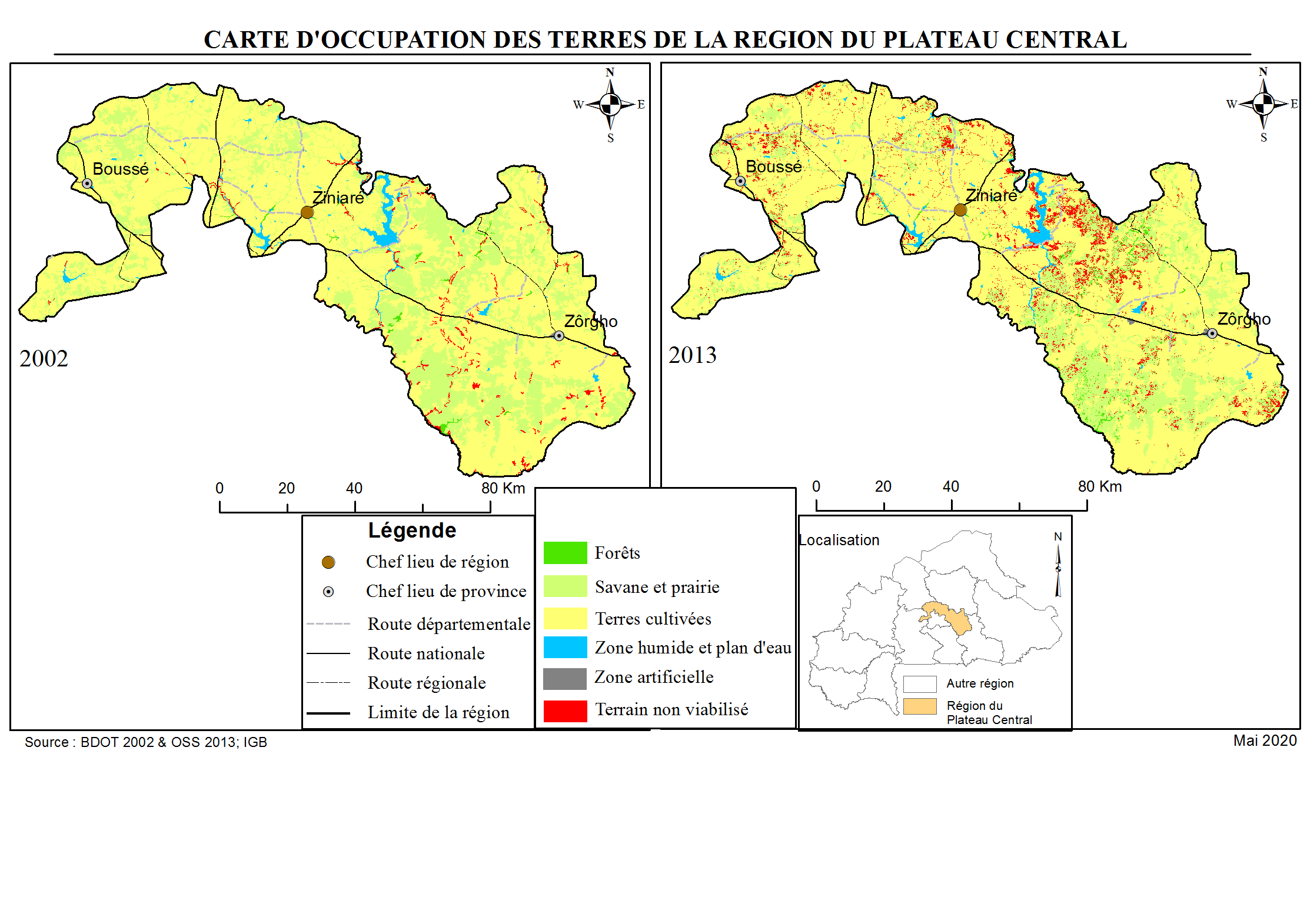 En 2002, la dynamique d’occupation des terres dans la région du Plateau Central (cf. carte2  et tableau 5) était dominée à 67,21% par l’unité d’occupation « Terres cultivées », suivie par l’unité « Savanes, prairie » à 29,40%, et « Terrain non viabilisé et autres domaines » à 1,38%. Les forêts avec une faible proportion, ne représentaient que 0,39% de la superficie de la région. Tableau 4 : Occupation des terres de la région du Plateau CentralSource : Equipe NDT : 2020Entre 2002 et 2013, exceptées les « Savanes, prairie, etc. » en baisse de 23,54 % de sa superficie, toutes les classes d’unités d’occupation enregistrent une augmentation de leur surface dont les plus spectaculaires sont notées au niveau des « Terrains non viabilisés et autres domaines » avec 276,29 km2, suivi des forêts avec 217,57 % et des « Zones artificielles » avec 157,77 %.Par rapport à l’occupation des terres, la tendance négative des « Savanes, prairie, etc. » au niveau de la région du Plateau Central, s’est faite au profit de toutes les autres classes d’occupation des terres. On peut noter cette amélioration notamment au niveau des forêts et de zones humides. Les forêts passent ainsi de 0,39 à 1,24% du territoire régional qui se traduit par une reconstitution des forêts de près de 73 km2, soit une moyenne de 7 km2 par an. Les terres cultivées augmentent de 1,69% (97,96 km2).Quant aux zones humides, elles enregistrent une augmentation de 7,34 km2, ce qui confirme la vocation de la région en matière de cultures de contre-saison.Les « Terrains non viabilisés et autres domaines » ont augmenté de 315,1 km2 (soit moyenne de 30 km2 par an) des « Savanes, prairie » en zones nues, traduisant ainsi une forte dégradation de la région. La région connait également une forte urbanisation avec la dégradation/transformation des « Savanes, prairie » en « Zones artificielles » (zones urbaines) est constatée pour 10,46 km2. Sur le plan de l’évolution de l’occupation des terres, en 2013, 91,30 % du territoire de la région du Plateau Central, soit 7856,08 km2 se trouve dans la classe stable, et 6,50% avec 559,27 km2 dans la classe négative. La carte 3 et le tableau 5 ci-dessous illustrent parfaitement cette situation.Carte 3 : Évolution de l’occupation des terres de la région du Plateau Central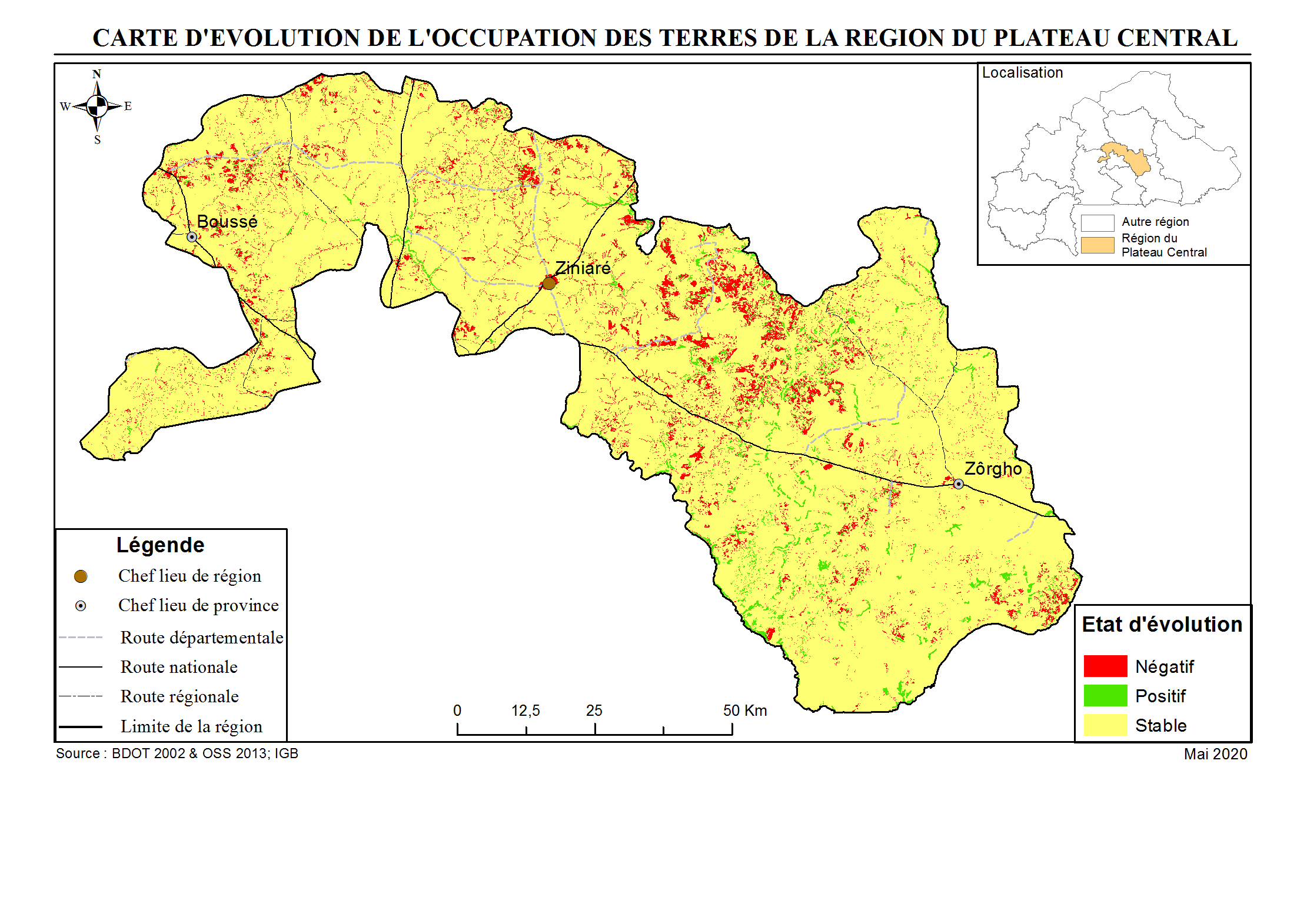 Tableau 5 : Évolution de l’occupation des terres de la région du Plateau CentralSource : Equipe NDT : 2020 Dynamique et tendance négative de la productivité des terresEn se référant aux données des tableaux 5 et 6 ci-dessus, on constate que la majorité du territoire du Plateau Central est dans la classe stable, c’est à dire ne subissant pas de perturbations à 93,83 %. La baisse de productivité porte sur 5,76 % du territoire, localisée principalement dans la zone de Ziga, elle concerne les savanes et terres cultivées. On enregistre un faible accroissement de la productivité (0,41 %). Carte 4 : Carte de la Productivité et Carte de l’évolution de la productivité des terres de la région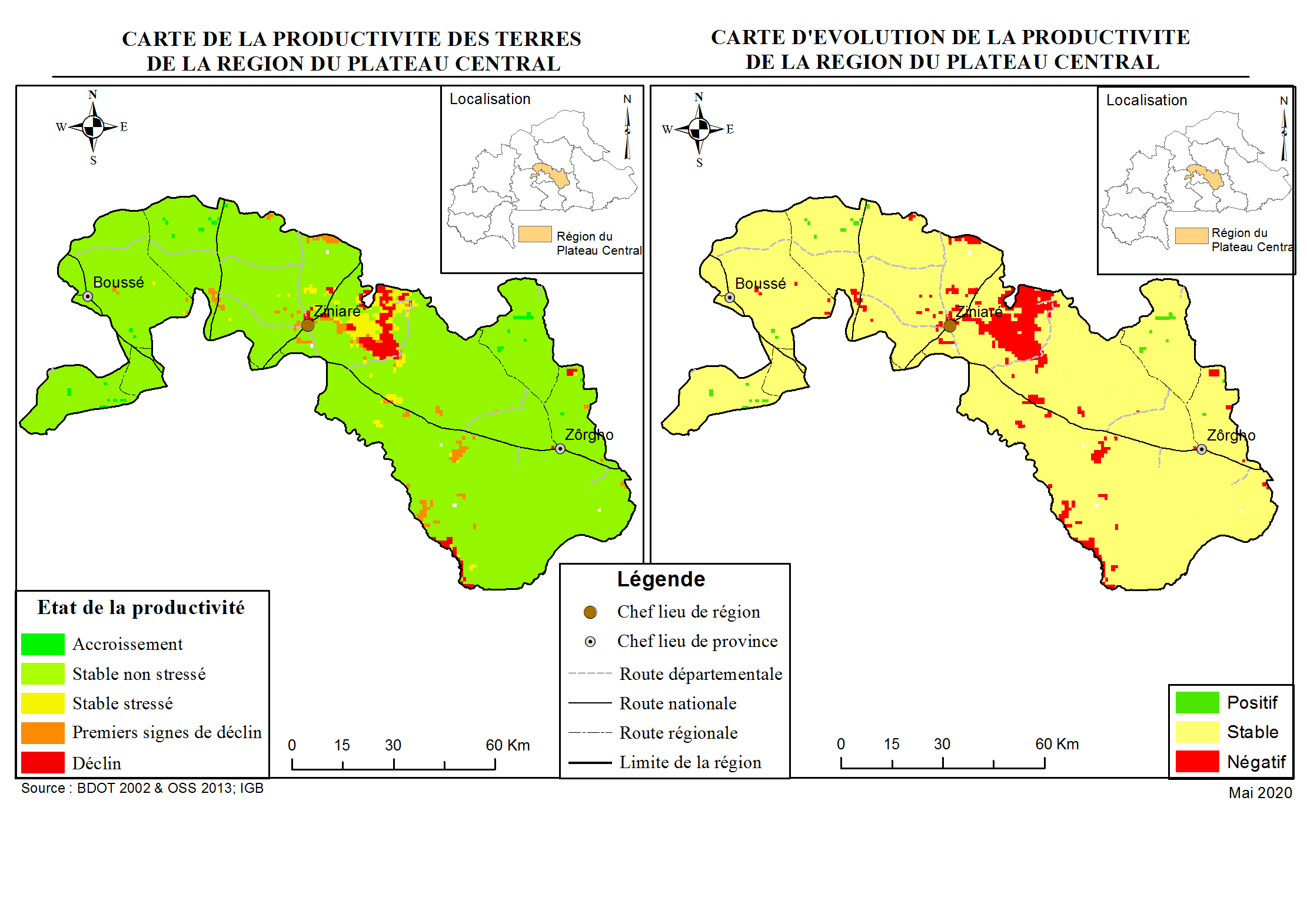 Tableau 6 : Productivité d’occupation des terres de la région du Plateau Central 	Source : Equipe NDT : 2020Tableau 7 : Évolution de la productivité des terres de la région du Plateau CentralSource : Equipe NDT : 2020 Dynamique et tendance négative du stock de carboneDeux remarques peuvent être observées sur l’évolution du stock de carbone dans  les sols. une baisse des stocks de carbone apparue dans les « Forêts » de 0,36 Gt % ; une augmentation totale de 16,95 % du stock de carbone est constatée dans toutes les autres classes d’occupation avec une forte proportion de 68,93 % constatée dans la classe des terres cultivées   suivi des « terres cultivées » de 23,07%. En résumé, en 2013 on enregistre une augmentation des stocks de carbone de 2,05 Gt soit 8,14par rapport à 2002. Tableau 8 : Stock de carbone par unité d’occupation des terres dans la région du Plateau CentralSource : Equipe NDT : 2020 Situation de référenceLe tableau 10 ci-dessous récapitule l’ensemble des données sur l’évolution de la dégradation des terres entre 2002 et 2013 et donne la situation de référence à partir de laquelle la NDT devrait être évaluée.Tableau 9 : Synthèse sur la Situation de référence et l’état de dégradation (des terres 2002-2013)Source : Equipe NDT, 2020 Principales tendances négatives de dégradation et surfaces totales dégradées entre 2002 et 2013.Les principales tendances identifiées au niveau des trois indicateurs dans la région du Plateau Central sont représentées dans le tableau suivant.  	Tableau 10 : Principales tendances de dégradation des terres par indicateur entre 2002 et 2013.Source : Equipe NDT, 2020En cumulant les surfaces dégradées globales par indicateurs, on constate une dégradation au niveau du Plateau central de 919,30 km² en 11 ans (2002-2013), soit 10,68 % du territoire de la région dont :4,92 % du territoire dégradé en termes d’occupation des terres (perte de superficie en Savanes et déforestation et dénuement des terres cultivées ;5,76 % du territoire dégradés en termes de productivité des terres. Les cibles de la neutralité en matière de dégradation des terres et les mesures associéesDans le cadre du processus sur la neutralité en matière de dégradation des terres, il est proposé pour la région du Plateau Central :La cible principaleD’ici à 2030, 100% (919,30 km2) des terres dégradées par rapport à la période de référence (2002-2013) doivent être restaurés tout en maximisant les efforts pour réduire et contrôler la vitesse de dégradation des terres de sorte à atteindre la NDT.Les cibles spécifiquesMettre un terme à la conversion savanes et terres cultivées en bâtis d’ici 2030 ;Améliorer la productivité dans les catégories d’occupation « forêts », « Savanes, prairies » et « terres cultivées » en déclin soit 49 536 hectares ;Récupérer 31 510 hectares des terrains non viabilisés dégradées d’ici 2030 ;Protéger les zones humides.Ces cibles sont ambitieuses car elles reposent sur une restauration équivalente à la superficie des terres qui ont été dégradées ces onze dernières années tout en limitant/évitant la dégradation pour les années futures. Ainsi en 2030, la neutralité en matière de dégradation des terres aura été atteinte par rapport à son niveau en 2002. A cet effet, il est proposé différentes mesures regroupées dans le tableau 12.Tableau 11 : Mesures NDT pour la région du Plateau CentralSource : Equipe NDT ; 2020 LES MESURES D’ACCOMPAGNEMENT POUR OPERATIONNALISER LA NDT DANS LA REGIONLes mesures préventives transversales Les mesures préventives transversales préconisées sont les suivantes :Application des réglementations, notamment :les plans d’aménagement et de gestion dans les CAF et les espaces pastoraux, les mesures de protection des berges,la sécurisation foncière, les textes législatifs et réglementaires en matière de protection et de gestion des forêts et des zones pastorales ;Amélioration de la planification régionale et locale en veillant à son appropriation conséquente des indicateurs, des cibles et des mesures de la NDT ;Le transfert effectif des compétences et des ressources en matière de gestion des ressources forestières aux communes ;La responsabilisation effective des communes pour la préservation des terres et des forêts, à travers des indicateurs intégrés dans un mécanisme d’évaluation de leurs performances ;Lutte contre la coupe abusive de bois, la divagation des animaux ;Valorisation des résultats de la recherche.Les mesures politiques pour intégrer la NDT dans les priorités régionales pour le développementL’atteinte des cibles pour la réalisation de la NDT en 2030 nécessite également de :Veiller à la prise en compte de la NDT dans le PNSR III ;Créer une vraie synergie d’action entre les groupes d’acteurs qui tient compte du caractère plurisectorielle et pluridisciplinaire de la problématique de la gestion durable des terres. A cet effet, il faut   des consortia avec les différents acteurs locaux, y compris les opérateurs privés ;Privilégier les interventions à l’échelle bassin versant ;Développer des stratégies pour la promotion des boues de vidanges ;Harmoniser à travers une feuille de route, les différents types d’interventions ;Revaloriser les activités agro-sylvo-pastorale et rendre le secteur plus attreignant pour les jeunes, ce qui contribuera à rajeunir la main d’œuvre agricole etde résoudre le problème de l’emploi de jeunes et de les fixer dans leurs terroirs ;Relire et réadapter les textes relatifs aux pesticides et aux engrais ;Rendre obligatoire et au même moment, la réalisation des études socioéconomiques et environnementales avant les interventions, Doter les polices de l’eau ainsi que les organisations locales de protection des ressources naturelles de moyens techniques et financiers afin de les rendre plus opérationnellesAppliquer la loi dans toute sa rigueur en matière de gestion des terres ;Prendre en compte l’agriculture urbaine dans la planification et la budgétisation régionales ;Mettre en place les plateformes LCD/GDT aux différentes échelles pour assurer une concertation permanente entre les acteurs.Promouvoir la mise en place de ferme agroécologique et des modèles d’exploitation ;Que les Gouverneurs prennent véritablement le lead dans l’organisation, l’animation et le suivi des recommandations des cadres régionaux de concertation et y instaurer des discussions régulières sur la GDT dans leurs régions ;Que les Présidents des conseils Régionaux ainsi que les collectivités tiennent compte des cibles et mesures proposées pour la NDT dans leurs régions, dans les Plans Régionaux de Développement et en faire une priorité lors de l’exécution ;Que les maires à travers des caravanes de sensibilisation Fasse prendre conscience des enjeux de la NDT aux populations et à tous les niveaux et donner les moyens nécessaires aux services responsables de ces questions pour être opérationnel sur le terrain ;Que les présidents CRA mette à la disposition des organisations paysannes toute la documentation existante sur la GDT et les bonnes pratiques et assurer la continuité des formations/sensibilisations.PERSPECTIVESEn termes de perspectives, il est envisagé, entre autres de :décliner l’étude sur la situation de référence en matière de dégradation des terres au niveau communal et de l’assortir d’une évaluation financière des mesures proposées pour inverser la tendance. Ces mesures devraient être intégrées dans les plans régionaux et communaux de développement ;réactualiser l’étude de référence en matière de dégradation des terres en 2022 afin de prendre en compte de nouveaux facteurs émergeants pouvant impacter le processus de dégradation des terres. Il s’agit entre autres, des questions d’insécurité liée au terrorisme, de la sécurisation foncière, de l’orpaillage incontrôlé, de l’extension incontrôlée des zones d’habitation, etc. ;optimiser la coordination des politiques environnementales et agricoles, d’aménagement du territoire, avec une implication effective des acteurs étatiques, privées et de la société civile. ; inscrire des activités entrant dans le cadre de la NDT dans le PNSR III et inciter les partenaires à les y intégrer dans leurs interventions. CONCLUSIONLa région du Plateau Central couvre une superficie de 8605 km², et regroupe les provinces, Ganzourgou (Zorgho), de l’Oubritenga (Ziniaré) et du Kourwéogo (Boussé). Elle a comme potentialité la densité du réseau hydrographique et la disponibilité en terres exploitables. L’économie de la région est basée sur des productions et une commercialisation des produits issus principalement de l’agriculture, de l’élevage, de la foresterie et de la pêche. La région est spécialisée en cultures maraichères. Cependant, malgré ces potentialités et les interventions multiples et multiformes de nombreux partenaires au développement, la Région du Plateau Central est soumise à une dégradation continue de ses ressources en terre. C’est ce qui justifie la mise en œuvre du processus pour la neutralité en matière de Dégradation des terres au niveau de la région. Il ressort de ce processus que la dégradation s’est opérée au niveau du Plateau central sur de 919,30 km² en 11 ans (2002-2013), soit 10,68 % du territoire de la région dont :4,92 % du territoire dégradé en termes d’occupation des terres (perte de superficie en Savanes et déforestation et dénuement des terres cultivées ;5,76 % du territoire dégradés en termes de productivité des terres. Dans le cadre du processus sur la neutralité en matière de dégradation des terres, il est proposé pour la région du Plateau Central, comme cible principale, la restauration de 100% des terres dégradées par rapport à la période de référence (2002-2013), tout en maximisant les efforts pour réduire et contrôler la vitesse de dégradation des terres. L’importance de ce processus est inéluctable car permettant de bien cerner les principales tendances à la dégradation des terres au niveau de la région et de déterminer les différentes mesures pour y faire face.BIBLIOGRAPHIEAssociation Tout pour Tous Yennenga, 2013. Etude sur l’état des lieux de la formation professionnelle des filles et des garçons dans cinq régions du Burkina Faso, Rapport final, 88 p.BURKINA FASO - MATD-DGATDL-CCESAT : Schéma national d’aménagement et de développement durable du territoire,442p.Burkina Faso, 2015 : Contribution prévue déterminée au niveau nationale(CPDN) au Burkina Faso, 56 p.CAPES, 2007. Pôle de compétitivité Régionale au Burkina Faso Rapport Provisoire, 188 p.CILSS, 2013. Etude pour la réalisation d’un Mapping des projets et programme de gestion durable des terres (GDT) dans la zone Sahel et Afrique de l’Ouest, rapport principal, Rapport Définitif, 51 p.Conseil National pour le Développement Durable (CONEDD)/BF, 2016 : quatrième rapport sur l’état de l’environnement au Burkina Faso ; 204p.DIPAMA J. M., 2016 : Changement climatique et agriculture durable au Burkina Faso : stratégies bâties sur les savoirs locaux ; rapport d’étude,36p.Eau Vive Internationale, 2020. Diagnostic de la situation des droits humains sur les sites d’orpaillages au Burkina Faso, 17 p.Edwige Botoni, Chris Reij (CILSS),2009 : La transformation silencieuse de l’environnement et des systèmes de production au Sahel : Impacts des investissements publics et privés dans la gestion des ressources naturelles,61 p. FAO, 2015. Profil de Pays - Burkina Faso, 20 p.GRAF 2011 : Agrobusiness au Burkina Faso : Quels effets sur le foncier et la modernisation agricole ? Rapport d’étude, 77p. INSD, 2014. Tableau de bord 2013 de la région du Centre-Sud, 117 p.INSD, 2015. Tableau de bord économique et social 2014 de la région des Cascades, 91 p.INSD, 2017. Tableau de bord social du Burkina Faso, 287 p.MAAH, 2018. Elaboration du plan d’action de restauration, conservation et récupération des sols au Burkina Faso volume principal Draft 1, 68 p.MAAH/DGHADI, 2018 : Elaboration du Plan D’Action de Restauration, conservation des sols au Burkina Faso, vol. principal, 103p.MECV, 2007. Situation des forêts classées du Burkina Faso et plan de réhabilitation, 48 pMERH, 2015. Annuaire des statistiques de l’environnement 2013, 290 p.MRA, 2010. Politique nationale de développement durable de l’élevage au Burkina Faso 2010-2025, 54 p.MRA, 2014. Annuaires des statistiques de l'élevage, 177 p.OCHA, 2018. Burkina Faso : Atlas des régions 14 p.Programme Sahel Burkinabé PSB : Schéma régional d’aménagement du territoire du Sahel1998-2025), 299p.Région du Centre-Ouest, 2017. Plan d’action quinquennal 2018-2022 de gestion durable des terres du Centre-Ouest, Version finale, 82 p.SP /CONNED, 2014 : Revue scientifique sur l’état de la dégradation des terres au Burkina Faso, 114p.SP/CNDD, 2017.Rapport technique sur le programme « Neutralité en matière de Dégradation des Terres » au Burkina Faso, Version provisoire, 31 pSP-CNDD/CPP, 2011 : les bonnes pratiques de gestion durable des terres au Burkina Faso ; Fiche technique, 152 p.SP-CNDD/Equipe NDT, 2016 : option pour une intensification de la lutte Contre la désertification au Burkina Faso a travers le concept neutralité en matière de dégradation des terres (NDT), 18p ;SP-CNDD/Equipe NDT, 2017 : Etat des lieux des projets, programmes et ONG intervenant dans la gestion durable des terres au Burkina Faso ;USAID, 2010. Zones et profils de moyens d’existence au Burkina Faso, 83 p.ANNEXESAnnexe 1 : Agrégation des unités d’occupation des terres des deux périodes en six unitésSource : Equipe NDT, 2017Annexe 2 : Carte des stocks de carbone par unité d’occupation des terres dans la région du Plateau Central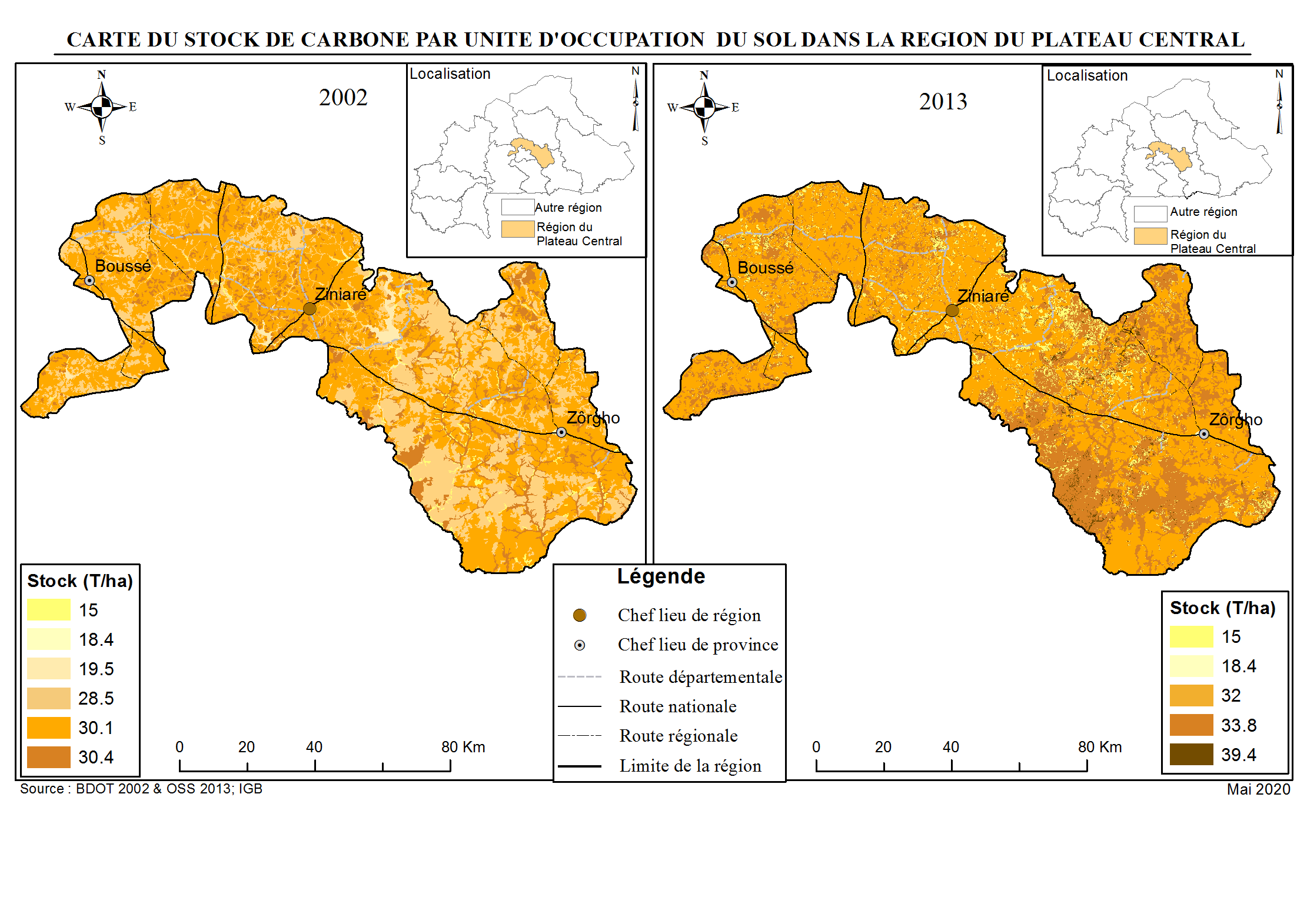 ASDI:Instructions de l’Agence Suédoise de Coopération Internationale au Développement BDOT:Base de Données d’Occupation des TerresBUNASOLS:Bureau National des SolsCAF:Chantier d’Aménagement ForestierCEDEAO:Communauté Economique Des Etats de l’Afrique de l’OuestCES/DRS:Conservation des Eaux et des Sols / Défense et Restauration des SolsCIRDES:Centre International de Recherche Développement sur l’Elevage en zones Sub-humides COS:Carbone Organique du SolCNSF:Centre National de Semences ForestièresCNULCD:Convention des Nations Unies sur la Lutte Contre la DésertificationCPP:Programme de Partenariat pour la Gestion Durable des TerresCREA:Centre de Recherche Agricole et Environnementale CREAF:Centre de Recherche Environnementale Agricole et de Formation DCIME:Division du Développement des Compétences de l’Information et du Monitoring de l’EnvironnementEAA:Agence Intergouvernementale Panafricaine pour l’Eau et l’Assainissement en AfriqueFEM:Fonds pour l’Environnement MondialGDT:Gestion durable des terresGt:Giga tonneGTT:Groupe Technique de Travail2iE:Institut d’Ingénierie de l’Eau et de l’EnvironnementINERA:Institut de l’Environnement et de Recherches AgricolesIRSAT:Institut de Recherche en Sciences Appliquées et de Technologiques LCD:Lutte Contre la DésertificationNDT:Neutralité en matière de dégradation des terresNDVI:Normalized Difference Vegetation IndexOCDE:Organisation de Coopération et de Développement Economiques ONG:Organisation Non GouvernementaleOSS:Observatoire du Sahara et du SahelPNSR:Programme National du Secteur RuralPPN:Productivité Primaire NetteSDR:Stratégie de Développement RuralSP/CNDD:Secrétariat Permanent du Conseil National du Développement DurableSP/CPSA:Secrétaire Permanent de la Coordination des Politiques sectorielles AgricolesUEMOA:Union Economique et Monétaire Ouest AfricaineDomainesForcesFaiblessesOpportunitésMenacesAgricultureSpécialisation de la région en productions maraîchèrescircuits de commercialisation défaillantinadaptation des variétés locales Non diversification des culturesfaible adoption des nouvelles technologiesbaisse des rendements enclavement des zones de production et des retenues d’eau (barrages, mares) faible taux d’utilisation des engrais et semences amélioréesmauvaise gestion des récoltes Maitrise des techniques d’aménagements, les eaux de pluies contraintes techniques (alimentaires, sanitaires, génétiques,  de compétitivité et de mise en marché) ;contraintes institutionnelles, politiques et contraintes socio économiques (insécurité foncière, inégalités liées au genre, faible analphabétisme des éleveurs) ; ElevageExistence d’un système d’élevage péri urbain semi intensifcontraintes environnementalesfaible niveau d’équipement des producteursinsuffisance technique et organisationnelle des producteursinsécurité foncière /conflits fonciers entre agriculteurs et éleveurs Proximité de Ouagadougou où existe un marché pour les produits maraichers et d’ElevageEnvironnementExistence de nombreuses espèces forestièresExistence d’un potentiel halieutique non négligeablefaible collaboration entre les mairies et les services forestiers ;Insuffisance de recherche développement en matière des ressources forestières, fauniques et halieutiques ;insuffisance de forestiers spécialistes dans la région ;insuffisance de formation continue des agents sur le terrain ;insuffisance de production et de mise en œuvre des plans d’aménagement des forêts faible sécurisation des forêts ;faible qualification des structures associatives de gestion ;insuffisance de moyens (matériels, financiers et humains) alloués soutien de partenaires techniques et financiers ; fragmentation et  réduction de l’habitat de la faune due aux défrichements anarchiques ; développement de l’exploitation illégale de la faune et de la flore ; Développement des conflits homme-faune réchauffement climatiqueHydrauliqueExistence de  cours d’eau : le Nakanbé, le Massili, le Koulottoko, le Nazinon, le Bougoula-moudi, le Bombore  dégradation progressive des barrages difficulté hydrogéologique de la région (Oubritenga et kourwéogo)faible fonctionnalité des AUE et des CLE (Comités Locaux de l’Eau) Insuffisance de contrôle qualité des eaux potablesinsuffisance d’ouvrages de drainages des eaux pluvialesbaisse de la pluviométrie longues poches de sécheresse envasement des mares et autres points d’eau de surfaceTypes ou formes de dégradation des terresFacteurs directs (immédiats) de dégradation des terresFacteurs sous-jacents (indirects) de dégradation des terresÉrosion  des sols par l’eau (perte de la couche arable, ruissellement)VentsDéfrichement et déforestation pour usage agricole et bois-énergieMauvaise gestion des sols et des eauxInadaptation des pratiques agricolesEffets conjugués de la topographie et des précipitationsCompactage du sol (perte de porosité, facteur d’érosion)Causes naturelles (vents et précipitations extrêmes)Conflits entre utilisateursInsécurité foncière (insuffisance de cohérence entre droit moderne et droit coutumier)Pauvreté des utilisateurs (surexploitation des ressources naturelles pour la satisfaction des besoins primaires)Infrastructures et services d’accès (aux intrants, crédits…)Éducation et accès aux connaissances et services de soutien (bonnes pratiques de GDT) Conditions défavorables sur marchés internationaux (produits agricoles)Pression démographique due à une densité élevéeFacteurs spécifiques à la zone soudanienne :Pressions migratricesConditions socio-économiques des  utilisateursDégradation chimique des sols (baisse de la teneur en éléments nutritifs et de la matière organique, augmentation des teneurs en éléments toxiques)Pertes des nutriments par l’exportation, par les récoltes, le brulis, le lessivage Insuffisance d’apport de fertilisants organiques et chimiquesInadaptation des pratiques agricoles (gestion de la fertilité)Disparition de la jachère (pression démographique notamment pour la zone soudano-sahélienne)Conflits entre utilisateursInsécurité foncière (insuffisance de cohérence entre droit moderne et droit coutumier)Pauvreté des utilisateurs (surexploitation des ressources naturelles pour la satisfaction des besoins primaires)Infrastructures et services d’accès (aux intrants, crédits…)Éducation et accès aux connaissances et services de soutien (bonnes pratiques de GDT) Conditions défavorables sur marchés internationaux (produits agricoles)Pression démographique due à une densité élevéeFacteurs spécifiques à la zone soudanienne :Pressions migratricesConditions socio-économiques des  utilisateursDégradation physique du sol (compactage, dégradation de la structure du sol)Travaux du sol (labour, sarclage…) Surpâturage  (piétinement du sol autour des points d’eau et des zones pâturées)Conflits entre utilisateursInsécurité foncière (insuffisance de cohérence entre droit moderne et droit coutumier)Pauvreté des utilisateurs (surexploitation des ressources naturelles pour la satisfaction des besoins primaires)Infrastructures et services d’accès (aux intrants, crédits…)Éducation et accès aux connaissances et services de soutien (bonnes pratiques de GDT) Conditions défavorables sur marchés internationaux (produits agricoles)Pression démographique due à une densité élevéeFacteurs spécifiques à la zone soudanienne :Pressions migratricesConditions socio-économiques des  utilisateursDégradation de l’eau (aridification temporaire, baisse de la nappe phréatique, pollution de l’eau)Cause naturelle (poche de sécheresse)Mauvaise utilisation des intrants agricoles et de produits chimiques (orpaillage)  Conflits entre utilisateursInsécurité foncière (insuffisance de cohérence entre droit moderne et droit coutumier)Pauvreté des utilisateurs (surexploitation des ressources naturelles pour la satisfaction des besoins primaires)Infrastructures et services d’accès (aux intrants, crédits…)Éducation et accès aux connaissances et services de soutien (bonnes pratiques de GDT) Conditions défavorables sur marchés internationaux (produits agricoles)Pression démographique due à une densité élevéeFacteurs spécifiques à la zone soudanienne :Pressions migratricesConditions socio-économiques des  utilisateursDégradation biologique (couverture végétale réduite : perte d’habitats, perte des espèces naturelles et macro et micro-organisme du sol)Déforestation ou défrichement pour usage agricole et bois-énergie,Feux de brousseUtilisation d’intrants chimiques Conflits entre utilisateursInsécurité foncière (insuffisance de cohérence entre droit moderne et droit coutumier)Pauvreté des utilisateurs (surexploitation des ressources naturelles pour la satisfaction des besoins primaires)Infrastructures et services d’accès (aux intrants, crédits…)Éducation et accès aux connaissances et services de soutien (bonnes pratiques de GDT) Conditions défavorables sur marchés internationaux (produits agricoles)Pression démographique due à une densité élevéeFacteurs spécifiques à la zone soudanienne :Pressions migratricesConditions socio-économiques des  utilisateursN°INTITULÉOBJECTIFSÉCHÉANCELe  Projet Amélioration des Revenus et de la Sécurité Alimentaire pour les groupes vulnérables/ Produits Forestiers Non Ligneux (ARSA/PFNL)Contribuer  à  l’augmentation  des  revenus  et  à  la  sécurisation  alimentaire  des groupes  vulnérables  grâce  à  l’exploitation  rentable  et  durable  des  ressources  naturelles,  spécifiquement des produits forestiers non ligneux.2007-2010Programme de Gestion Durable des Ressources Naturelles (PGDRN)Renforcer  les cadres politique, stratégique et de partenariat en gestion des ressources naturelles. faciliter la mise en application des textes législatifs et coordonnée réglementaires en matière d’environnement au Burkina Faso. Renforcer les capacités institutionnelles et des acteurs en gestion de l’environnement. contribuer à la promotion de l’éducation environnementale2006-2010Renforcement des capacités pour l’adaptation et la réduction de la vulnérabilité aux changements climatiques au Burkina FasoRenforcer  les capacités pour l’adaptation et la réduction de la vulnérabilité aux changements climatiques dans le domaine agro-sylvo-pastoral.Fin: 2012Sous-composante «gestion participative par les communautés de base des aménagements forestiers» du projet d’accès aux services énergétiques (PASE)Global : contribuer à la gestion de la fourniture en bois-énergie, la promotion des économies d’énergie et des énergies de substitution2008-2013Projet  «Mécanisme pour les programmes forestiers nationaux» (MPFN)Global : renforcer la gouvernance forestière et les mécanismes d’appui aux acteurs locaux.2010-2011Sous-Programme Coordination Nationale du CPPGlobal : améliorer de manière durable la productivité des ressources rurales par l’utilisation d’une approche intégrée et holistique et permettant au Burkina Faso d’atteindre ses objectifs de développement du millénaire relatifs à l’inversion de la tendance actuelle et a la déperdition de ses ressources environnementales2010 -2014Projet  d’Amélioration de la Gestion et de l’Exploitation Durables des Produits Forestiers Non Ligneux (PAGED/PFNL)Global  : améliorer la gestion et l’exploitation des PFNL afin de contribuer à la sécurité alimentaire, a la nutrition et a l’accroissement des revenus des ménages tout en préservant la biodiversité. 2010-2015Programme d'appui aux filières agro-sylvo-pastorales (PAFASP)Améliorer la compétitivité des filières agro-sylvo-pastorales ciblées par le projet, qui visent les marchés nationaux et sous-régionaux, contribuant ainsi à une croissance partagée au Burkina Faso.2007-2011Deuxième Programme National de Gestion des Terroirs (PNGT Phase II)Aider  les  communautés  rurales  à  planifier  et  mettre  en  œuvre  des  activités  de développement local d’une manière participative et viable à long terme.2007-2012 Projet de mise en valeur et de gestion durable des petits barrages (PPB/BAD)Contribuer à la sécurité alimentaire par l’amélioration de la production agricole sur une base durable dans le plateau central du Burkina Faso2004-2011 Dynamisation des filières agroalimentaires (DYFAB)Diversification  de  la  base  productivité  du  Burkina  et  l’amélioration  de  sa compétitivité,  amélioration  du  bilan  alimentaire :  Renforcer  la  capacité  des  acteurs  économiques  et  de leurs organisations professionnelles agissant dans les filières banane, karité et lait afin de les dynamiser.2006-2011 PROJET PAM « Appui au Développement Rural »Faire réaliser par des groupes organisés des actions de restauration des sols et des  eaux  en  vue  d’améliorer  la  productivité  des  terres  et  renforcer  les  initiatives  de  sécurité  alimentaire locales par une dotation des organisations en capital céréalier.2006-2010 Projet Riz Pluvial (PRP)Accroître les revenus des riziculteurs et renforcer la sécurité alimentaire2009-2013  Projet de Renforcement des Moyens de Protection des Végétaux et des Denrées Stockées dans la Région du Liptako-Gourma (PRMPVDS-ALG)Améliorer la sécurité alimentaire du pays par l’augmentation de la production agricole et la réduction des pertes causées par les ennemis des cultures et des denrées stockées.2007-2011Programme Sous -Régional de Formation Participative en Gestion Intégrée de la Production et des Déprédateurs de Cultures à travers les Champs Ecoles des Producteurs (GIPD/CEP)Promouvoir un développement agricole durable par la généralisation et la diffusion de la GIPD/CEP au niveau national et sous-régional ; contribuer à l’amélioration durable et  équitable de la sécurité alimentaire, des revenus, des conditions de vie des producteurs en milieu rural.2006-2010 Projet d’amélioration de l’élevage du zébu Azawak et de gestion durable des ressources naturelles (Projet BKF/017)Contribuer au développement durable et à la réduction de la pauvreté dans les zones d’élevage naturelles de l’Azawak.2011-2015 Projet « Second Inventaire Forestier National » (IFN 2)Contribuer au développement des économies locales et à la réduction de la pauvreté en milieu rural. Objectif  spécifique:  Renforcer  les  capacités  nationales  pour  assurer  l’Inventaire  permanent  des ressources forestières en vue d’en assurer une gestion durable, déconcentrée et décentralisée.2010-2014 Projet d’Appui aux Structure Nationales de Mise en Œuvre du Fonds Italie CILSS de Lutte Contre la Désertification pour la Réduction de la Pauvreté au Sahel (FLCD-RPS)Contribuer à la réduction de la pauvreté des populations rurales du Burkina Faso à travers  la  gestion  rationnelle  des  ressources  et  le  renforcement  des  processus  de  décentralisation,  des stratégies adéquates de sécurité alimentaire et des investissements efficaces pour le développement local.2005-2012 Projet d’Amélioration de la Productivité agricole et de la Sécurité Alimentaire (PAPSA)Améliorer la capacité des petits producteurs à accroître les productions vivrières et à assurer une plus grande disponibilité de ces produits sur les marchés toute l’année2010-2018Catégories d'occupation des terres2002200220132013Valeur de référenceChangement (2002-2013)Changement (2002-2013)Catégories d'occupation des terres2002200220132013Valeur de référenceChangement (2002-2013)Changement (2002-2013)Catégories d'occupation des terresSurface (km²)ProportionSurface (km²)ProportionSurface (km²)Surface (km²)ProportionCatégories d'occupation des terresSurface (km²)ProportionSurface (km²)ProportionSurface (km²)Surface (km²)ProportionForêts33,470,39106,291,2469,8872,82217,57Savanes, prairie, etc.,2529,6229,402025,9423,542 277,78- 503,68- 19,91Terres cultivées5783,8967,215881,8568,355 832,8797,961,69Zones humides et plans d'eau132,761,54140,101,63136,437,345,53Zones artificielles6,630,0817,090,2011,8610,46157,77Terrain non viabilisé et autres domaines118,741,38433,845,04276,29315,10265,37Total (km2)8605,11100,008605,11100,008 605,110,00-Type d'occupation des terresPositifStableNégatifTotalType d'occupation des terresPositifStableNégatifTotalForêt84,0122,280            106,29   Savane et prairie99,851916,939,162025,94Terres cultivées5,235764,41112,215881,85Zones humide et plan d'eau0,67132,277,17140,11zones artificielles06,4710,6117,08Terrains non viabilisés013,72420,12433,84Total189,767856,08559,278605,11 Pourcentage2,2191,306,50100,00Unité d'occupation des terresSuperficie (Km2)ProportionAccroissement de la productivité                     35,03                 0,41   Stable non Stressée               8 074,30              93,83   Stable Stressée                  187,58                 2,18   Premiers signes de déclin                   140,71                 1,64   Déclin de la productivité                  167,49                 1,95   Total               8 605,11            100,00   Type d'occupation des terres(2002-2013)PositifStableNégatifTotalType d'occupation des terres(2002-2013)PositifStableNégatifTotalForêt2,4866,759,71            878,86   Savane et prairie12,62416,45103,762532,81Terres cultivées18,364621,06256,334895,75Zones humide et plan d'eau1,6762,0671,86135,59zones artificielles05,90,76,6Terrains non viabilisés0102,0853,42155,5Total35,038074,3495,788605,11 Proportion0,4193,835,76100,002002Carbone 2002Carbone 20022013Carbone 2013Carbone 2013VariationsAgrégationSup/hat/haGtSup/hat/haGtVariationsForêts3346,7030,40,1010628,7839,40,420,32Arbustes, prairies et zones à la végétation clairsemée252961,6928,57,21202593,5833,86,85-0,36Terres cultivées578389,4030,117,41588184,763218,821,41Zones humides et plans d'eau13276,6319,50,2614010,52320,450,19Zone artificielle662,7818,40,011709,1718,40,030,02Terrain non viabilisé et autres domaines11874,09150,1843384,47150,650,47 Total (Gt)860511,2825,17860511,2827,222,05Catégories d'occupation des terres20022013Changement (2002-2013)Valeur de référenceDynamique de productivité des terres (2002-2013)Dynamique de productivité des terres (2002-2013)Dynamique de productivité des terres (2002-2013)Stock de carbone organiqueCatégories d'occupation des terresSurface (km²)Surface (km²)Surface (km²)Surface (km²)PositifStableNégatifGtForêts33,47106,2972,8269,882,4866,759,710,32Savanes, prairie, 2529,622025,94-503,682 277,7812,62416,45103,76-0,36Terres cultivées5783,895881,8597,965 832,8718,364621,06256,331,41Zones humides et plans d'eau132,76140,107,34136,431,6762,0671,860,19Zones artificielles6,6317,0910,4611,8605,90,70,02Terrain non viabilisé et autres domaines118,74433,84315,10276,290102,0853,420,47Total (km2)8605,118605,110,008 605,1135,038074,3495,782,05IndicateursTendances négativesSurfaces (km²)Ha /anOccupation des terresArbustes en champs97,96Occupation des terresArbustes en en zones artificielles et terrains non viabilisés 325,56Total423,52 (4,92%)(9,52%)3 850,18Productivité des terresForêts, Savanes et Terres cultivées408,9 (4,75%)Productivité des terresZones artificielles et autres86,46 (1%)Productivité des terresTotal495,36 (5,76%)     4 503,27   Stock de carboneArbustes (-0,36Gt)pmTotal919,30 (10,68%)8 357,27IndicateursTendances négativesSurfaces (km²)MesuresOccupation des terresArbustes en champs97,96Audit des plans d’aménagement de toutes les forêts classées ou protégéesProduction et diffusion de foyers améliorésReboisementTechniques de Gestion durable des forêts RNARestauration de terres dégradées : récupération mécanique et manuelle (aménagement CES/DRS)Réhabilitation de terresAménagement CES : cordon pierreux végétalisés, zaïOccupation des terresArbustes en en zones artificielles et terrains non viabilisés 325,56Audit des plans d’aménagement de toutes les forêts classées ou protégéesProduction et diffusion de foyers améliorésReboisementTechniques de Gestion durable des forêts RNARestauration de terres dégradées : récupération mécanique et manuelle (aménagement CES/DRS)Réhabilitation de terresAménagement CES : cordon pierreux végétalisés, zaïOccupation des terresTotal423,52(4,92%)Audit des plans d’aménagement de toutes les forêts classées ou protégéesProduction et diffusion de foyers améliorésReboisementTechniques de Gestion durable des forêts RNARestauration de terres dégradées : récupération mécanique et manuelle (aménagement CES/DRS)Réhabilitation de terresAménagement CES : cordon pierreux végétalisés, zaïProductivité des terresForêts, Savanes et Terres cultivées408,9 (4,75%)Réalisation de RNA   Restauration de terres dégradées : récupération mécanique et manuelle (aménagement CES/DRS)Réhabilitation de terres dégradées à des fins sylvo-pastorales ;Bonnes pratiques de GDTAménagement CES ;Productivité des terresZones artificielles et autres86,46 (1%)Réalisation de RNA   Restauration de terres dégradées : récupération mécanique et manuelle (aménagement CES/DRS)Réhabilitation de terres dégradées à des fins sylvo-pastorales ;Bonnes pratiques de GDTAménagement CES ;Productivité des terresTotal495,36 (5,76%)Réalisation de RNA   Restauration de terres dégradées : récupération mécanique et manuelle (aménagement CES/DRS)Réhabilitation de terres dégradées à des fins sylvo-pastorales ;Bonnes pratiques de GDTAménagement CES ;Stock de carbonePmRéalisation de RNA   Restauration de terres dégradées : récupération mécanique et manuelle (aménagement CES/DRS)Réhabilitation de terres dégradées à des fins sylvo-pastorales ;Bonnes pratiques de GDTAménagement CES ;Total919,30 (10,68%)8 357,27 ha/anCatégoriesUnités d’occupation agrégéesDescriptionUnités d’occupation de la BDOT 2002Unités d’occupation de la Base OSS 2013Forêts (couverture végétale ≥ 15%Zones géographiques dominées par des arbres  naturels  avec  une  couverture de 15°% ou plus.Cette classe comprend également:-  les  mosaïques  d’arbres  et  arbustes (> 50°%)/couverture herbacée,-  les  arbres  noyés  par  l’eau  douce  de manière saisonnière ou permanente- Forêts dense - Forêt claire- Forêt galerie- Plantation forestière- Savane arborée- Fourrés- Territoire agroforestier- Forêt galerie- Savane arboréeArbustes (ou Savanes), prairies et zones à  la végétation clairseméeZones géographiques dominées par :-  des arbustes naturels,-  des  plantes  herbacées  naturelles, ou-  une  végétation  naturelle clairsemée  avec  une  couverture  de 15°% ou moins.Cette classe comprend également:-  une  mosaïque  de  végétation naturelle (> 50 %)/cultures,-  une mosaïque  de couvert herbacé (> 50 %)/arbres et arbustes.-  Savane arbustive -  Steppes arbustive-  Steppe arborée -  Savane herbeuse-  Steppe herbeuse-  Autre végétation clairsemée-  Prairies-  Zones incendiées-  Territoires principalement occupés par l’agriculture, avec présence d’espaces naturels importants-  Systèmes culturaux et parcellaires complexes-      Savane herbeuse-      Steppe herbeuse-      Steppe arborée-      Steppe arbustive-      Savane arbustiveTerres cultivéesZones géographiques dominées par :-  des cultures herbacées, -  des cultures ligneuses ou-  des cultures  mixtes  herbacées  et ligneuses.Cette classe comprend également:-  une  mosaïque  de  cultures  (50%) /végétation naturelle.-  Cultures pluviales-  Périmètres irrigués-  Rizières-  Vergers-  Plantation agricole -  Cultures annuelles associés aux cultures permanentes-  Culture céréalière-  Culture maraîchère et RizicultureZones humides et plans d'eauZones géographiques dominées par :-  une végétation arbustive ou herbacée, aquatique ou régulièrement inondée, - des mangroves -  des plans d'eau (naturels /artificiels, stagnants/courants, intérieur des terres/mer).-  Marais intérieurs-  Prairies marécageuses-  Prairies aquatiques-  Cours et voies d’eau permanents-  plan d'eau naturelle-  Plan d'eau artificielle-  Cours et voies d'eau temporaire -  Plan d'eau-  Plan d'eau douceZones artificielles Zones géographiques dominées par des surfaces artificielles, y compris les zones urbaines et  connexes  (par  ex. parcs  urbains),  infrastructures  de transport,  zones  industrielles,  zones incendiées,  décharges,  sites d’extraction.-  Tissu urbain continu-  Tissu urbain discontinu-  Habitat rural-  Zones industrielles, commerciales et socio collectives-  Réseaux routiers et ferroviaires et espaces associés-  Chantiers et espace en construction-  Espaces verts urbains-  Équipements sportifs et de loisirs-  BâtisTerrain non viabilisé et autres domainesZones géographiques dominées par :-  zones nues ou-  neige et glaciers.-  Sols nus (érodés, dénudés, cuirasses, etc.)-  Dunes et sables-  Roches nus-  Aéroports-  Extraction de matériaux-  Décharges-  Affleurement rocheux/cuirassé-  Zone érodée/ Sol nu